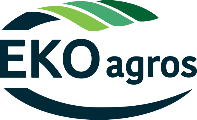 Viešoji įstaiga „Ekoagros“IŠSAMUS AUGALININKYSTĖS GAMYBOS VIENETO (ŪKIO) APRAŠYMAS 1. VEIKLOS VYKDYTOJO DUOMENYS (R2017/625 15 str. 5; EGT 10; 14 str.).1. VEIKLOS VYKDYTOJO DUOMENYS (R2017/625 15 str. 5; EGT 10; 14 str.).1. VEIKLOS VYKDYTOJO DUOMENYS (R2017/625 15 str. 5; EGT 10; 14 str.).1. VEIKLOS VYKDYTOJO DUOMENYS (R2017/625 15 str. 5; EGT 10; 14 str.).1. VEIKLOS VYKDYTOJO DUOMENYS (R2017/625 15 str. 5; EGT 10; 14 str.).1. VEIKLOS VYKDYTOJO DUOMENYS (R2017/625 15 str. 5; EGT 10; 14 str.).1. VEIKLOS VYKDYTOJO DUOMENYS (R2017/625 15 str. 5; EGT 10; 14 str.).1. VEIKLOS VYKDYTOJO DUOMENYS (R2017/625 15 str. 5; EGT 10; 14 str.).1. VEIKLOS VYKDYTOJO DUOMENYS (R2017/625 15 str. 5; EGT 10; 14 str.).1. VEIKLOS VYKDYTOJO DUOMENYS (R2017/625 15 str. 5; EGT 10; 14 str.).1. VEIKLOS VYKDYTOJO DUOMENYS (R2017/625 15 str. 5; EGT 10; 14 str.).1. VEIKLOS VYKDYTOJO DUOMENYS (R2017/625 15 str. 5; EGT 10; 14 str.).1.1Veiklos vykdytojo vardas, pavardė / įmonės pavadinimas). Pildoma DIDŽIOSIOMIS RAIDĖMIS1.2Žemės ūkio valdos atpažinties kodas: 2. AUGALININKYSTĖS PRIEMONIŲ PLANAS2.1 PLANUOJAMA GAMYBOS PROGNOZĖ (R2021/2119 3 str. d); EGT 14 str.)Įrašykite plotus prie augalų grupių ir pažymėkite „X“ atitinkamą langelį prie prognozės, kokį produkcijos kiekį per metus planuojate pagaminti. Pastaba. Informuojame, kad turite deklaruoti pasėlius iki einamųjų metų pasėlių deklaravimo pabaigos (be vėlavimo datos), o visa informacija apie sertifikuojamus laukus bus perduota VšĮ „Ekoagros“ elektroniniu būdu, įskaitant ir laukų įbraižymo duomenis. Paramos už žemės ūkio naudmenas ir kitus plotus bei gyvulius paraiškos formoje (deklaracijoje) atitinkamame stulpelyje kodu EKS arba DKS pažymėkite visus pageidaujamus sertifikuoti laukus pagal ekologinei gamybai keliamus reikalavimus, neatsižvelgiant į tai, ar už juos yra prašoma paramos, ar ne.2.2 Aprašyti, kokie planuojami auginti augalai ir kokie produktai iš jų bus gaminami (pvz.: javai – grūdai pašarui, maistui, sėklai, d. žolės – pašarui šienas, šienainis, silosas, daržovės – maistui, realizacijai ir pan.) (R2018/848, 2 str. 1 ir 2 punktai) Pastaba: Įterpkite tiek eilučių, kiek reikia, kad pateiktumėte pilną informaciją.2.3 Aprašyti, kokiomis priemonėmis bus vykdomas dirvožemio tvarkymas ir tręšimas. Nurodyti, kokiomis priemonėmis bus palaikoma augalų sveikata (pvz.: kenkėjams ir ligoms atsparios rūšys, veisles ar įvairiarūšė medžiaga, tinkama sėjomaina, mechaniniai bei fiziniai metodai ir kenkėjų natūralių priešų apsaugą) (R2018/848, II priedo I dalies 1.9 punktas, EŽŪT 23, 36.2.1–36.2.3 punktai)2.4 Aprašyti, kokios prevencinės priemonėmis bus naudojamos kenkėjų (piktžolių, vabzdžių, ligų ir pan.) kontrolei (pvz.: pasitelkiant natūralius priešus, pasirenkant rūšis, veisles ir įvairiarūšę medžiagą, taikant sėjomainą, biofumigaciją, mechaninius ir fizinius metodus, paviršinį dirvožemio apdorojimą garais, ekologinėje gamyboje leidžiami produktai ir medžiagos, spąstai arba gaudymo įtaisai) (R2018/848, II priedo I dalies 1.10 punktas):2.5 Aprašyti, kokios trąšos ir / ar augalų apsaugos priemonės yra planuojamos naudoti (R2018/848, 9 str. 3 punktas EŽŪT 68 punktas)2.6 Ar atliktas produkcijos auginimo laikotarpyje galimos rizikos įvertinimas? (R2018/848, 9 str. 6 punktas; 28 str.)Taip                    Ne       Jei atsakyta „Taip“, nurodykite atlikimo datą ir surašykite nustatytus galimus kritinius taškus:Aprašyti, kokių prevencinių / atsargumo priemonių bus imamasi siekiant išvengti galimų kritinių taškų (pvz.: kas bus daroma siekiant išvengti produkcijos užteršimo neleistinomis medžiagomis ir pan.):Jei atsakyta „Ne“, nurodyti planuojamą atlikimo datą: Pastaba: galima pridėti paruoštą galimos rizikos planą.3. AUGALININKYSTĖS PRODUKCIJOS SANDĖLIAVIMAS3.1 Informacija apie produkcijos sandėliavimą: užpildyti formą (F-117) ir pateikti kaip priedą.3.2 Produktų laikymo (sandėliavimo) aprašymas. Išsamiai aprašykite, kaip bus atliekamas ekologiškų / perėjimo prie ekologinės gamybos laikotarpio produktų laikymas (sandėliavimas), kaip vykdomas atskyrimas nuo įprastinių produktų (jeigu tokių yra), kur bus fiksuojami sandėliuojamų produktų pavadinimai bei kiekiai. Aprašykite, kaip bus valoma ir dezinfekuojama sandėliavimo patalpos, kokios medžiagos tam bus naudojama. Taip pat pridėkite žurnalo ar kito dokumento formą, kurioje bus fiksuojami sandėliuojamų produktų ir valymo dezinfekavimo įrašai. (R2018/848, 23 str. 1 punktas ir III priedo 7 punktas). Pastaba: galima pildyti formą (F-159).3.3 Produktų priėmimo iš kitų veiklos vykdytojų ar kitų vienetų aprašymas (R2018/848, 23 str. 1 punktas ir III priedo 5 punktas). Išsamiai aprašykite, kaip bus atliekamas ekologiškų / perėjimo prie ekologinės gamybos laikotarpio žaliavų / produktų priėmimas iš kitų vienetų ar veiklos vykdytojų, kur bus fiksuojami atlikti vertinimo rezultatai ir kokie įrašai bus daromi. Taip pat pridėkite žurnalo ar kito dokumento formą, kurioje bus fiksuojami priėmimo metu atliktų patikrinimų rezultatai. Reikalavimai produktų priėmimui yra nustatyti R2018/848 23 str. 1 ir III priedo 5 punktuose. Pastaba: galima pildyti formą (F-158).3.4. Produktų pakavimo ir vežimo kitiems veiklos vykdytojams ar į kitus vienetus aprašymas (R2018/848, 23 str. 1 punktas, III priedo 2, 3, 4 punktai, II priedo II dalies 1.7.1.; 1.7.6.; 1.7.11 punktai). Išsamiai aprašykite, kaip bus produktai vežami į kitus vienetus ar kitiems veiklos vykdytojams įskaitant didmeninės ir mažmeninės prekybos įmones. Nurodykite, ar produktai bus vežami atitinkamoje pakuotėje, taroje arba transporto priemonėse, uždarytose tokiu būdu, kad jų turinio nebūtų galima keisti, taip pat ir pakeisti, nesuklastojus arba nepažeidus plombos. Nurodykite, ar produktai bus paženklinti etiketėmis, ar bus vežami nesupakuoti ir neužplombuotomis transporto priemonėmis. Aprašykite, kokia informacija bus pateikiama etiketėse (jeigu jos bus naudojamos) ir / ar krovinį lydinčiuose dokumentuose. Jeigu bus vežami tokie produktai kaip pašarai, pašarinių augalų sėklų mišiniai, gyvi galvijai ar gyvos žuvys, aprašykite, kaip bus įgyvendinti teisės aktų reikalavimai ir kur bus pateikiama papildoma teisės aktų reikalaujama informacija. Pastaba: galima pildyti formą (F-161).3.5 Ar atliktas produkcijos sandėliavimo laikotarpyje galimos rizikos įvertinimas? (R2018/848, 9 str. 6 punktas; 28 str.)Taip                    Ne       Jei atsakyta „Taip“, nurodykite atlikimo datą ir surašykite nustatytus galimus kritinius taškus:Aprašyti, kokių prevencinių / atsargumo priemonių bus imamasi siekiant išvengti galimų kritinių taškų (pvz.: kas bus daroma siekiant išvengti produkcijos užteršimo neleistinomis medžiagomis, produkcijos nesusimaišymui ir pan.):Jei atsakyta „Ne“, nurodyti planuojamą atlikimo datą: Pastaba: galima pridėti paruoštą galimos rizikos planą.4. EKOLOGINĖJE GAMYBOJE NELEISTINŲ PRODUKTŲ PANAUDOJIMAS4.1. Nurodykite paskutinį kartą naudotų medžiagų ir produktų pavadinimus, kiekius, naudojimo laiką ir laukus, kuriuose buvo naudotos minėtos medžiagos ir / ar produktai. (R2021/2119 3 str. c)Pastaba: galima pridėti laukų tręšimo žurnalo kopiją, jei jame yra visa informacija, nurodyta 4.1 punkte.